PENTRU PUBLICARE IMEDIATĂ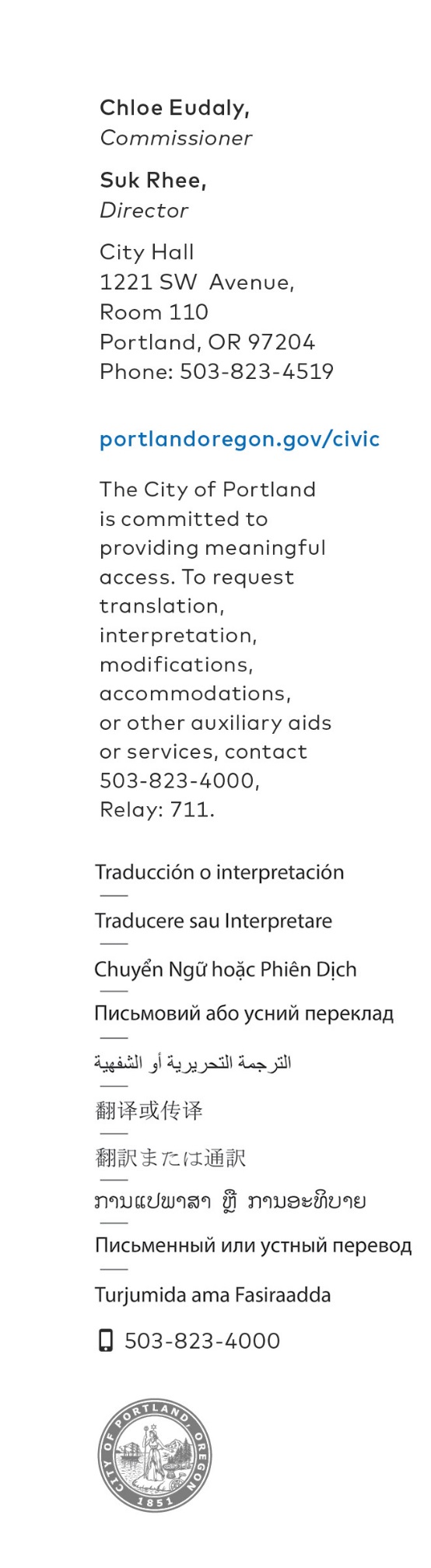 13 mai 2020 	DATE DE CONTACT PENTRU MEDIA: Margaux Weeke, 503-823-8603				              margaux.weeke@portlandoregon.govStudiu pentru susținerea măsurilor de asistență COVID-19 incluzive pentru imigranți de care va beneficia orașul Portland.Office of Community și Civic Life anunță susținerea studiului  New American Economy (Noua economie americană) Portland, Oregon – De la începutul pandemiei COVID-19, liderii locali au depus toate eforturile pentru a se asigura că toți membrii comunității – în special cei mai vulnerabili membri ai societății – au acces la serviciile și asistența de care au nevoie. Pentru a susține aceste eforturi locale, Civic Life este încântat să anunțe faptul că orașul Portland este una dintre cele 12 administrații locale și organizații non-profit care au fost selecționate pentru a beneficia de un studiu personalizat în vederea stabilirii de măsuri de asistență de urgență adecvate cultural, care să asigure includerea tuturor rezidenților, indiferent de statutul lor de imigrare.Fără să genereze o cheltuială pentru oraș, Portland va beneficia de rapoarte de studiu personalizate, care vor evidenția nuanțele demografice ale comunităților locale de imigranți și vor ajuta la identificarea lacunelor în furnizarea serviciilor, precum și provocările specifice fiecărei comunități.Acest studiu va fi utilizat pentru a susține eforturile strategice de asistență de urgență incluzive pentru comunitățile de imigranți, asigurând îndeplinirea obiectivelor de egalitate ale orașului în timpul tratării impactului COVID-19 asupra orașului.„Criza COVID-19 a demonstrat cât de vitală este distribuirea rapidă a comunicărilor specifice diferitelor culturi – este imperativ ca fiecare locuitor al orașului Portland să aibă acces la informații și susținere socială, care i-ar putea salva viața,” a declarat comisarul Chloe Eudaly. „Acest studiu privind Noua economie americană ne va susține eforturile de interacționare eficientă cu comunitățile de imigranți din Portland și de soluționare a lacunelor din programele federale.”Puteți găsi lista completă a beneficiarilor și mai multe informații despre Noua economie americană aici.###